Мемлекеттік қызмет паспорты

Мемлекеттік қызметтің атауыМектепке дейінгі білім беру ұйымдарына құжаттарды қабылдау және балаларды қабылдауҚызметті алушыларМектепке дейінгі жастағы балалардың заңды өкілдеріМемлекеттік қызметті көрсету орныБарлық үлгідегі және типтегі мектепке дейінгі ұйымдарҚызмет ақысыТегінҚызметті көрсету мерзіміқұжаттар топтамасын тапсырған сәттен бастап – 30 минут;
      құжаттарды қабылдау сәтіне дейінгі күтудің рұқсат етілген ең ұзақ уақыты – 15 минут;
      қызмет көрсетудің рұқсат етілген ең ұзақ уақыты – 15 минут.

 Мемлекеттік қызметі алу үшін қажетті құжаттар  1) өтініш (еркін нысанда);
      2) Астана және Алматы қалаларының Білім басқармалары, аудандық, қалалық білім бөлімдері, ауылдық жерлерде – әкім берген жолдама;
      3) сәйкестендіру үшін көрсетілетін қызметті алушының (ата-анасының бірінің немесе заңды өкілінің) жеке басын куәландыратын  құжаты (түпнұсқа және көшірме);
      4) баланың денсаулық паспорты;
      5) баланың денсаулығы туралы анықтама.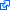 Қызметті көрсету нәтижесі     баланың ата-анасының бірінің немесе заңды өкілінің өтініші негізінде баланы мектепке дейінгі ұйымға қабылдау.